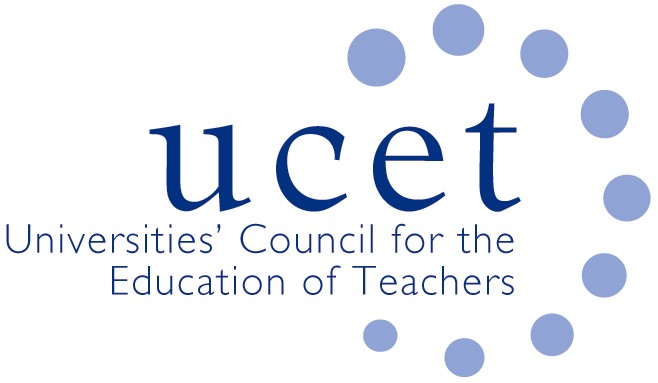 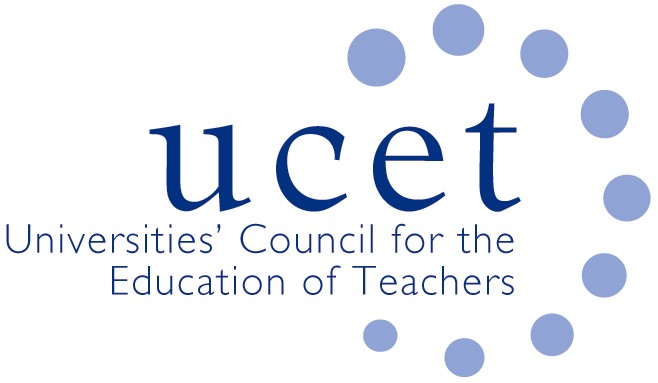 UCET NI Committee 10.00am, Tuesday 3 May 2022 at the Open University, 110 Victoria Street , Belfast BT1 3GN (venue and format of meeting to be confirmed)AgendaWelcome and introductionsMinutes & matters arising (enc.)Updates from member institutions (inc. Covid and placement issues) Independent Review of EducationSchool placements sub-groupUCETNI representation on external groupsDE funded TPL researchUCET issues:UCET annual conference UCET Easter newsletter (enc.)Arrangements for NIHELG meetingAOBDate of next meeting: tbc